I would like to apply for single £25* / joint £25* / family £30* membership. (Please add £1 if paying via PayPal to cover the fees to the Club and include your name so we can allocate payment)I/we* agree to comply with the Constitution, copies of which are available on the QOC Web page and are circulated as appropriate in the Quantum Mechanics Magazine.I enclose a cheque payable to Quantum Owners Club */ I have completed the standing order form and forwarded it to my bank. * I have transferred funds via PayPal to paypal@quantumowners.co.uk*Signature (Principal Member) ……………………………………………….………. Date…………………………..* delete as appropriatePersonal Details (title, forename, surname, email address) Principal member: …………………………………………………………………………….…………………………..If joint or family membership, please give full names of other members: ………………………………………………………………………………………………………………………………………………………………………………………………………………………………………………………………Address………………………………………………………………………………………………………………………………………………………………………………………………………………………………………………………………Postcode: ……………………………		Email: ………………………………………………………………….Tel no: ……………………………………………….         Mobile: ……………………………………………………The Quantum Owners Club works closely with Adrian Flux and Footman James who both provide members with competitive insurance cover and in return the club may receive some commission.  When contacting either partner please ensure you mention that you are a QOC member.  Further details for both insurers can be found in the club magazine, Quantum Mechanics.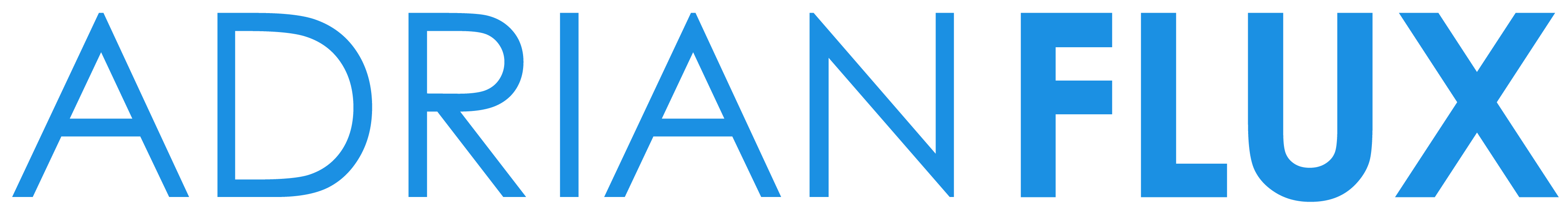 Adrian Flux 0800 587 2954 adrianflux.co.uk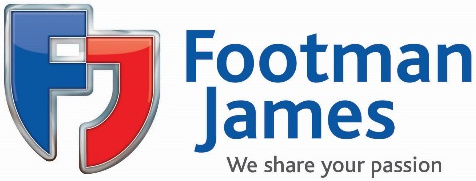  Footman James 0843 357 1081 footmanjames.co.uk General Data Protection Regulations (GDPR)The QOC members list is stored in an electronic database for use by the club to service your membership.Your contact details may be shared with the committee members for club purposes.  In addition, your membership number, surname and initials may be passed to companies which offer a club discount (e.g. Footman James) so that they can verify membership, or others that provide a service, such as the printer for the club magazine.IMPORTANTThe GDPR does not allow an opt-out approach, therefore it is important that you opt-in.  Failure to opt-in may mean we cannot even send you a club magazine.I authorise the Quantum Owners Club to share my contact details with a 3rd party company so I can receive the club magazine.  The identity of this company will be selected by the QOC Committee.	   	(if you do not tick this option we will not be able to send you a printed copy of the magazine – you will however still be able to download a copy from the club website)I authorise the Quantum Owners Club to share my data (surname, initials) included in a paid-up members list which may be provided to companies offering a discount to club members. 		(if you do not tick this option you will not be able to take advantage of discounts offered to paid- up members of the club)Please sign belowSignature:	……………………………………………………………………………………………………Name:	……………………………………………………………………………………………………Date:		……………………………………………………………………………………………………Please send your completed form to the Membership Secretary as follows:Jan HainesQOC Membership SecretarySouthways30 Geneva DriveWestlandsNewcastleStaffordshireST5 2QQPayment by Standing OrderIf you wish to pay by Standing Order, please complete the details below and forward this sheet directly to your own bank.  For those who use Internet Banking, this can be set up on-line using the details below.To the Manager:Bank Name	…………………………………………………………………….Branch Name	…………………………………………………………………….Number and Street	…………………………………………………………………….	…………………………………………………………………….Area	…………………………………………………………………….Town	…………………………………………………………………….County	…………………………………………………………………….Post Code	…………………………………………………………………….Branch DetailsSort Code                                                Account Number                          Account Name	…………………………………………………………………….Would you please make a payment of £ 25 / £30 (delete as appropriate), starting on ………………… then annually by 30th April each year until instructed otherwise to the following Account.Quantum Owners Club at Barclays BankXXX Branch Sort Code                            --                       Account Number                          Signature:	……………………………………………………………………………………………………Name:	……………………………………………………………………………………………………Date:		……………………………………………………………………………………………………Car Details: (Quantums only!)  (QOC holds data on past and present Quantum vehicles.  This data is used for club purposes only, but can be useful in helping the police trace stolen vehicles if necessary).Car Details: (Quantums only!)  (QOC holds data on past and present Quantum vehicles.  This data is used for club purposes only, but can be useful in helping the police trace stolen vehicles if necessary).Car Details: (Quantums only!)  (QOC holds data on past and present Quantum vehicles.  This data is used for club purposes only, but can be useful in helping the police trace stolen vehicles if necessary).Vehicle 1Vehicle 2ModelChassis No.Registration No.Builder(if known)Engine TypeEngine CapacityFuel TypeColour